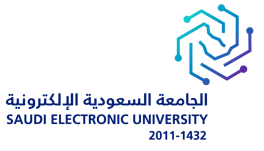 أفيدكم بأنه في تمام الساعة ......: ... صباحاً / مساءً   من يوم ................ الموافق:    /     /     144 هـ. الوردية ..............  المبنى الرئيسي         مبنى الكليات           مبنى الطالبات      المستودعات